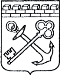 АДМИНИСТРАЦИЯ ЛЕНИНГРАДСКОЙ ОБЛАСТИКОМИТЕТ ПО СОХРАНЕНИЮ КУЛЬТУРНОГО НАСЛЕДИЯ ЛЕНИНГРАДСКОЙ ОБЛАСТИПРИКАЗ«___»____________2021 г.                                                         №___________________                                                                                                        Санкт-ПетербургОб установлении предмета охраны объекта культурного наследия регионального значения «Здание бывшей школы (каменное)», XIX в., по адресу: Ленинградская область, Волховский муниципальный район, Староладожское сельское поселение, дер. Чернавино, д. 30В соответствии со ст. 9.2, 20, 33 Федерального закона от 25 июня 2002 года                    № 73-ФЗ «Об объектах культурного наследия (памятниках истории и культуры) народов Российской Федерации», п. 2.2.1, Положением о комитете по сохранению культурного наследия Ленинградской области, утвержденным постановлением Правительства Ленинградской области от 24 декабря 2020 года № 850, Положением о едином государственном реестре объектов культурного наследия (памятников истории и культуры) народов Российской Федерации, утвержденным приказом Минкультуры России от 3 октября 2011 года № 954, приказываю:1. Установить предмет охраны объекта культурного наследия регионального значения «Здание бывшей школы (каменное)», XIX в., по адресу: Ленинградская область, Волховский муниципальный район, Староладожское сельское поселение, дер. Чернавино, д. 30, принятого под государственную охрану решением Леноблисполкома от 16.09.1985 № 392 «О создании Староладожского историко-архитектурного и археологического музея-заповедника», согласно приложению к настоящему приказу.2. Комитету по сохранению культурного наследия Ленинградской области обеспечить:- внесение соответствующих сведений в Единый государственный реестр объектов культурного наследия (памятников истории и культуры) народов Российской Федерации;- обеспечить размещение настоящего приказа на сайте комитета                                       по сохранению культурного наследия Ленинградской области в информационно-телекоммуникационной сети «Интернет».3. Настоящий приказ вступает в силу со дня его официального опубликования.4. Контроль за исполнением настоящего приказа оставляю за собой. Заместитель ПредседателяПравительства Ленинградской области – председатель комитета по сохранениюкультурного наследия                                                                                            В.О. ЦойПриложение к приказу комитета по сохранению культурного наследияЛенинградской областиот «___» _____________2021 г.№ _________________________Предмет охраныобъекта культурного наследия регионального значения«Здание бывшей школы (каменное)», XIX в., по адресу Ленинградская область, Волховский муниципальный район, Староладожское сельское поселение,     дер. Чернавино, д. 30Предмет охраны может быть уточнен в процессе историко-культурных                                     и реставрационных исследований, реставрационных работ.№п/пВиды предмета охраны Предмет охраныФотофиксация12341.Объемно-пространственное решение:историческое местоположение: в северной части деревни Чернавино, к северу от Церкви Василия Кесарийского и Преображенской Церкви;исторические габариты и конфигурация (Г-образное в плане) одноэтажного здания с подвалом, состоящего из двух прямоугольных объемов;габариты (высотные отметки), конфигурация (вальмовая), материал (металл) окрытия кровли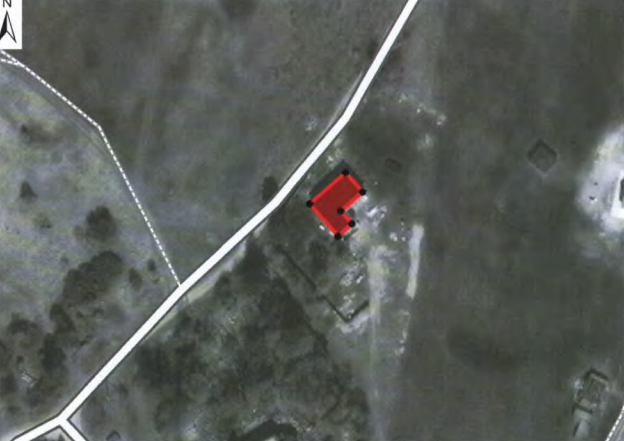 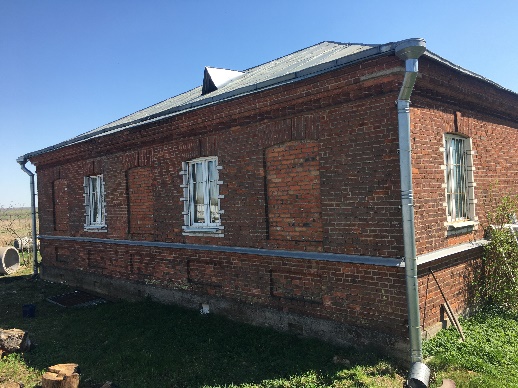 2.Конструктивная система:историческое местоположение наружных и внутренних капитальных стен, материал (кирпич)3.Объемно-планировочное решение:историческая объемно-планировочная структура здания в габаритах капитальных стен4.Архитектурно-художественное решение:материал и характер отделки цоколя (облицовка плитами из известняка);материал и характер отделки фасадов (красный лицевой кирпич);историческое местоположение, габариты, конфигурация оконных (с лучковыми перемычками) и дверных проемов;оформление подоконных простенков на северо-западном фасаде прямоугольными филенками;подоконный карниз;оформление перемычек оконных проемов замковыми камнями;венчающий профилированный карниз с поясом-поребриком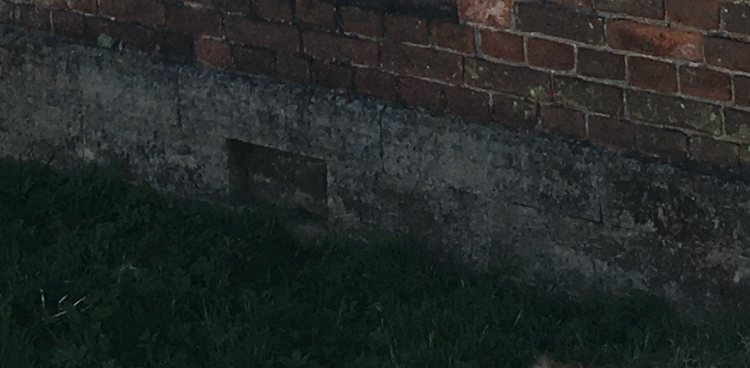 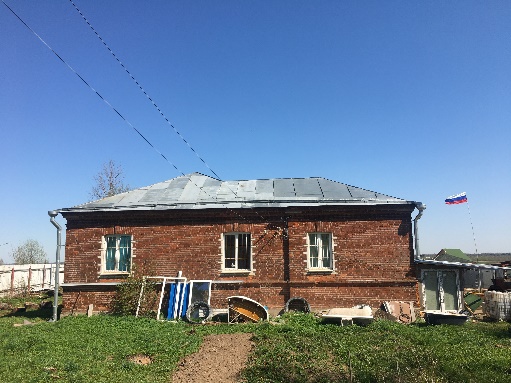 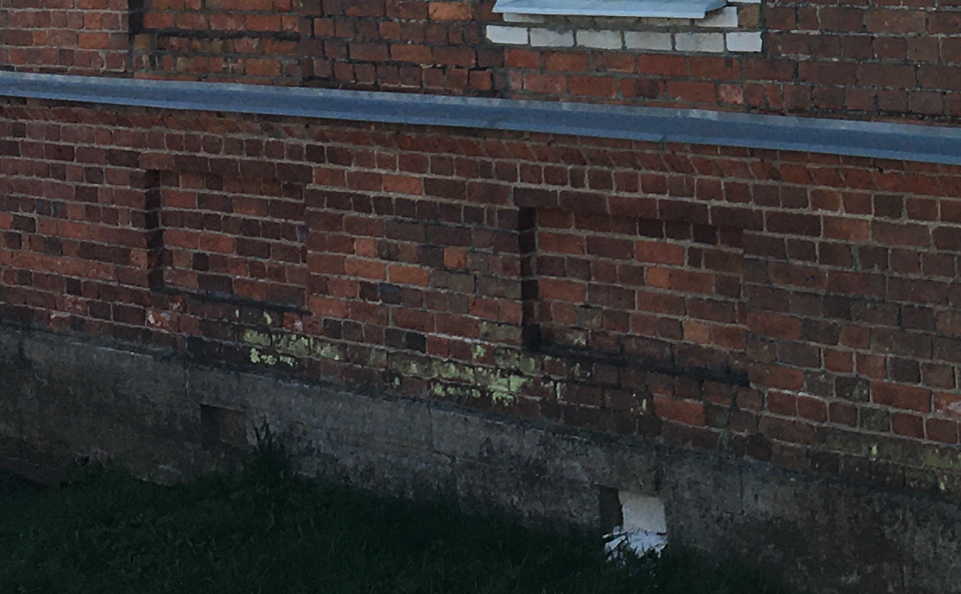 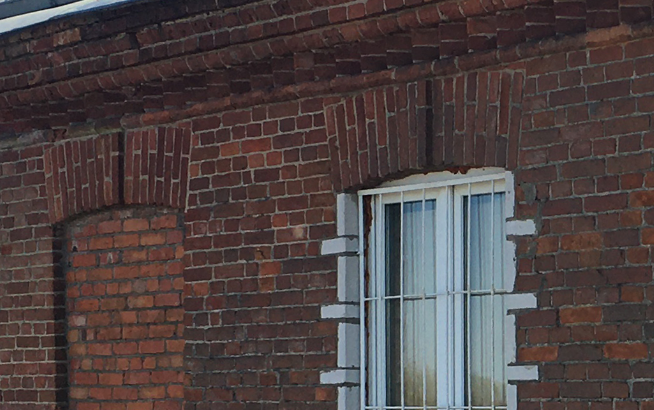 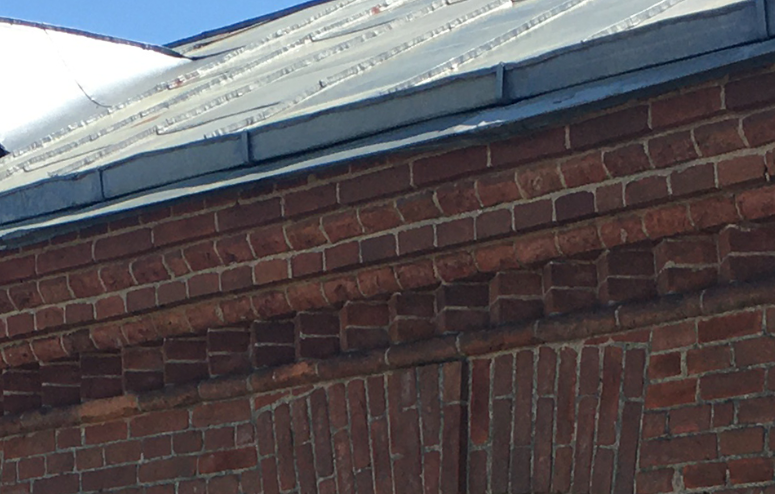 